Муниципальное бюджетное  образовательное учреждение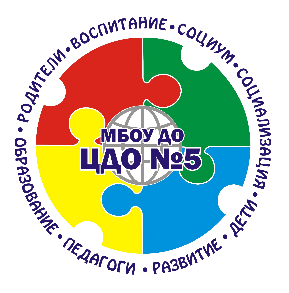 дополнительного образования           «Центр дополнительного образования  № 5»660020 г. Красноярск, ул. Шахтеров 2 «а»  тел/ф 201 86 48, 201 86 29 e-mail:kvszn@krasmail.ruПлан мероприятий на 2019-2020 учебный год по формированию в МБОУ ДО ЦДО № 5приоритетно выделенных умений (способностей) и качеств личностиЗадачи системы2019-20 уч. годаЗадачи и действия МБОУ ДО ЦДО № 5Задачи и действия МБОУ ДО ЦДО № 5СрокиОтветственныйДостижение образовательных результатов Создать механизм формирования образовательных результатов, планируемых в дополнительном образованииОпределить образовательные результаты, приоритетно выделив не более трёх качеств личности и не более трёх общих универсальных умений (способностей), для целенаправленного формирования в 2019-2020 учебном году.Определить образовательные результаты, приоритетно выделив не более трёх качеств личности и не более трёх общих универсальных умений (способностей), для целенаправленного формирования в 2019-2020 учебном году.Октябрь_- ноябрь 2019Сунистова Е.А.Осипова Ю.В.Кузьмина Э.В.Достижение образовательных результатов Создать механизм формирования образовательных результатов, планируемых в дополнительном образованииОрганизовать и провести промежуточный и итоговый мониторинг образовательных результатов обучающихся в ходе реализации дополнительных общеразвивающих программ.Организовать и провести промежуточный и итоговый мониторинг образовательных результатов обучающихся в ходе реализации дополнительных общеразвивающих программ.Октябрь 2019 – май 2020Сунистова Е.А.Есиневич Л.В.Достижение образовательных результатов Создать механизм формирования образовательных результатов, планируемых в дополнительном образованииПроанализировать материалы по формированию планируемых образовательных результатов в программах дополнительного образованияПроанализировать материалы по формированию планируемых образовательных результатов в программах дополнительного образованияДо января 2020 г.Есиневич Л.В.Достижение образовательных результатов Создать механизм формирования образовательных результатов, планируемых в дополнительном образованииВыделить ключевые показатели образовательного процесса, подтверждающие формирование приоритетно выделенных образовательных результатов, заявленных на 2019-20 учебный год. Выделить ключевые показатели образовательного процесса, подтверждающие формирование приоритетно выделенных образовательных результатов, заявленных на 2019-20 учебный год. До января 2020 г.Есиневич Л.В.Достижение образовательных результатов Создать механизм формирования образовательных результатов, планируемых в дополнительном образованииПроанализировать итоги первого полугодия 2019-20 учебного года и, при необходимости скорректировать, педагогическую, методическую и управленческую деятельность по обеспечению достижения приоритетно выделенных образовательных результатов.Проанализировать итоги первого полугодия 2019-20 учебного года и, при необходимости скорректировать, педагогическую, методическую и управленческую деятельность по обеспечению достижения приоритетно выделенных образовательных результатов.Январь 2020Сунистова Е.А.Осипова Ю.В.Есиневич Л.В.Достижение образовательных результатов Создать механизм формирования образовательных результатов, планируемых в дополнительном образованииПринять участие в рабочей группе по разработке и проведению городского итогового мероприятия для проверки приоритетно выделенных образовательных результатов.Принять участие в рабочей группе по разработке и проведению городского итогового мероприятия для проверки приоритетно выделенных образовательных результатов.Март-апрель 2020Сунистова Е.А.Кузьмина Э.В.Достижение образовательных результатов Создать механизм формирования образовательных результатов, планируемых в дополнительном образованииОрганизовать и провести событийный мониторинг по приоритетно выделенным образовательным результатам. Организовать и провести событийный мониторинг по приоритетно выделенным образовательным результатам. Май 2020Сунистова Е.А.Осипова Ю.В.Есиневич Л.В.Достижение образовательных результатов Создать механизм формирования образовательных результатов, планируемых в дополнительном образованииПроанализировать степень возможного формирования приоритетно выделенных образовательных результатов по итогам 2019-20 учебного года.Проанализировать степень возможного формирования приоритетно выделенных образовательных результатов по итогам 2019-20 учебного года.Май 2020Сунистова Е.А.Осипова Ю.В.Есиневич Л.В.Достижение образовательных результатов Создать механизм формирования образовательных результатов, планируемых в дополнительном образованииРазместить на сайте локальные акты по промежуточной и итоговой аттестации, мониторингу и т.д.Разместить на сайте локальные акты по промежуточной и итоговой аттестации, мониторингу и т.д.В течении учебного годаКузьмина Э.В.Организовать в системе дополнительного образования на базе общеобразовательных учреждений и учреждений дополнительного образования разнообразные формы проверки формирования планируемых образовательных результатов в различных видах творческой, научно-исследовательской, социально-значимой деятельности на основе проявления инициативно-ответственного действия.Создать условия для проектно-ориентированной инициативы и возможности проявления инициативно-ответственного действия для детей и взрослых в различных видах творческой, научно-исследовательской, социально-значимой деятельности для проверки формируемых образовательных результатов в соответствии с событийным полем «Бабочка»Создать условия для проектно-ориентированной инициативы и возможности проявления инициативно-ответственного действия для детей и взрослых в различных видах творческой, научно-исследовательской, социально-значимой деятельности для проверки формируемых образовательных результатов в соответствии с событийным полем «Бабочка»октябрь 2019 – июнь 202Сунистова Е.А.МетодистыПедагогиКадровое обеспечениеРасширить арсенал владения цифровыми технологиями для обеспечения образовательного процесса Анкетирование педагогов Центра «Икт-компетентность педагога дополнительного образования» Анкетирование педагогов Центра «Икт-компетентность педагога дополнительного образования»Август 2019Кузьмина Э.В.Кадровое обеспечениеРасширить арсенал владения цифровыми технологиями для обеспечения образовательного процессаСоздать условия для освоения умений, необходимых в области цифровых технологий для обеспечения образовательного процесса через мастер-классы для педагогов Центра  «Основы компьютерной грамотности»Создать условия для освоения умений, необходимых в области цифровых технологий для обеспечения образовательного процесса через мастер-классы для педагогов Центра  «Основы компьютерной грамотности»Октябрь-май 2020Кузьмина Э.В.Выстроить систему персонифицированного профессионального развития педагогических и управленческих кадров на основе выявления дефицитов образовательной деятельности и в соответствии с требованиями профессиональных стандартов и национальной системы учительского роста.Выявить образовательные дефициты педагогической и управленческой деятельности для выделения приоритетов повышения квалификации и мастерства в персонифицированных программах профессионального развития.Выявить образовательные дефициты педагогической и управленческой деятельности для выделения приоритетов повышения квалификации и мастерства в персонифицированных программах профессионального развития.Январь-март 2020Сунистова Е.А.Осипова Ю.В.Есиневич Л.В.Выстроить систему персонифицированного профессионального развития педагогических и управленческих кадров на основе выявления дефицитов образовательной деятельности и в соответствии с требованиями профессиональных стандартов и национальной системы учительского роста.Продолжить разработку ПППР и апробировать реализацию. Продолжить разработку ПППР и апробировать реализацию. Январь-март 2020Сунистова Е.А.Осипова Ю.В.Есиневич Л.В.Выстроить систему персонифицированного профессионального развития педагогических и управленческих кадров на основе выявления дефицитов образовательной деятельности и в соответствии с требованиями профессиональных стандартов и национальной системы учительского роста.Обеспечить актуальное повышение квалификации и мастерства в соответствии с приоритетами ПППР через семинары, консультацииОбеспечить актуальное повышение квалификации и мастерства в соответствии с приоритетами ПППР через семинары, консультацииЯнварь-март 2020Сунистова Е.А.Осипова Ю.В.Есиневич Л.В.Выстроить систему персонифицированного профессионального развития педагогических и управленческих кадров на основе выявления дефицитов образовательной деятельности и в соответствии с требованиями профессиональных стандартов и национальной системы учительского роста.Обеспечить актуальное повышение квалификации и мастерства в соответствии с приоритетами персонифицированных программ профессионального развития  через педагогические мастерские «Диагностика личностных дефицитов в профессиональной деятельности педагогов»Обеспечить актуальное повышение квалификации и мастерства в соответствии с приоритетами персонифицированных программ профессионального развития  через педагогические мастерские «Диагностика личностных дефицитов в профессиональной деятельности педагогов»В течение годаКузьмина Э.В.Коростелева М.А.Выстроить систему персонифицированного профессионального развития педагогических и управленческих кадров на основе выявления дефицитов образовательной деятельности и в соответствии с требованиями профессиональных стандартов и национальной системы учительского роста.Обеспечить организацию профессионального конкурса «ЭКО+ИКТ: Формирование экологической культуры на занятиях по дополнительным образовательным программам с применением ИКТ»Обеспечить организацию профессионального конкурса «ЭКО+ИКТ: Формирование экологической культуры на занятиях по дополнительным образовательным программам с применением ИКТ»Февраль - март 2020Кузьмина Э.В.Коростелева М.А.Инфраструктурное обеспечение достижения образовательных результатов Продолжить поиск и реализацию моделей управления и эффективного хозяйствования муниципальной системы образованияСвоевременно размещать материалы по выполнению задач развития МСО на сайте учреждения в разделе «Красноярский стандарт качества образования».В течение годаВ течение годаБаженов С.В.Осуществлять инфраструктурные изменения посредством проектов, направленных на повышение качества образовательного процесса в соответствии с образовательной программой и программой развития образовательной организацииИнфраструктурный проект «Детвора»Инфраструктурный проект «Моя карта»В течение годаВ течение годаСунистова Е.А.Организовать возможность профессионального общения в составе Интернет-сообществ по видам деятельностиОрганизовать взаимодействие педагогов дополнительного образования для обеспечения возможности повышения квалификации и совершенствования мастерства педагогической деятельности посредством общения в профессиональных сообществах, в том числе в сети ИнтернетВ течение годаВ течение годаКузьмина Э.В.Коростелева М.А.Организовать мониторинг деятельности учреждений дополнительного образования по направлениям КСКО в логике развития МСООзнакомиться с показателями мониторинга деятельности учреждений дополнительного образования по направлениям КСКО в логике развития МСО.декабрьдекабрьДевяткина В.М.Сунистова Е.А.Образовательное партнёрство Повысить эффективность межведомственного взаимодействия и выстраивания партнёрских отношений в достижении планируемых образовательных результатов посредством использования ресурса научной, производственной и социальной сфер, как города Красноярска, так и разнообразных возможностей за его пределамиОбеспечить ведомственные и межведомственные взаимодействия с привлечением в образовательную деятельность учреждения специалистов из научной, производственной и социальной сферы для реализации программ дополнительного образования.Сентябрь 2019 – август 2020Сентябрь 2019 – август 2020Девяткина В.М.